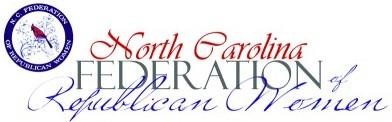 RISE AWARDWOMEN ON THE RISE 2023Submission FormClub Name (In full, no initials, please)  				 President 	Email: 	Phone 	Recruitment- MembershipNumber of reported members in final NFRW Membership report for December 2023:  	______Involvement – Attendance of any club members at 2 out of 3 of the 2023 NCFRW Board Meetings:	    Winter Board Meeting: Raleigh (Name of Attendee/s)  	Spring Board Meeting: Charlotte (Name of Attendee/s) ___________________________________Fall Board Meeting: Winston-Salem (Name of Attendee/s)  	___________________Service – Volunteer Hours Reported, such as Caring for America, Armed Services, Literacy, etc. (Not Campaign/Political Hours)Total Club Volunteer Hours reported for 2023:  	Education – Describe political education project(s) in 2023. Use additional page to complete question 4.__________________________________________________________________________________________Submit to: RISE Chair Kathy Hildreth at kathyrhildreth@gmail.comIf you have any questions, please do not hesitate to call. (828) 524-5251.Deadline: January 5, 2024